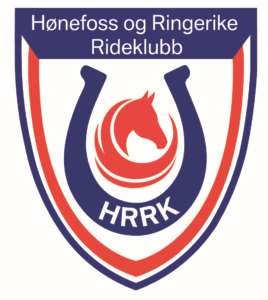 Styremøte i Hønefoss og Ringerike Rideklubb Torsdag 22.april 2021 kl. 20 i kafèen på Bærenga.   Tilstede: Fernanda Nilsen, Rafael Pedersen, Karl- Otto Fjeldavli, Knut Sundberg, Grethe Lien Lehne,  Runar Grønvold, Vilde Langvandsbråten, Gro Sørgård Gartland, Silje Modalen. Referent: Tonje Knutsen Informasjonssaker:  Referat fra styremøte 10.03.2021.   Godkjent Innkommet post / henvendelser / referat fra møter, arrangementer etc (kretsting, rytterting).  Dugnad?  Det er flere dugnadsalternativer bl.a. sokker og kluter. Prekært å få inn midler/ øke inntekter. Bl.a må bunn i rød hall oppgraderes. Oppsummering etter presentasjon fra FibGreen: «Flere rideklubber har gjort det samme -store muligheter til inntjening. Fib- Green kluter; lettsolgt produkt, noe alle trenger hver dag, miljøvennlig. Proff markedsføring får vi gratis, enkel logistikk, null risiko. Lurt å ha intensiv dugnad – frist på ca 14 dgr. Snitt inntjening ca 1000 per aktiv medlem (10 pakker). Sandnes og Jæren gikk for 1500+ pakker, de tjente 250 000 på 14 dager. Vi får ferdig oppsett til fb, reklame etc, samt en kjøreplan for dugnaden – når hvem skal gjøre hva etc. Finne mål som gagner alle som deltar, det øker entusiasmen for medlemmene. De beste får en pizzabuffet hos Egon. Ingen risiko, ingen forhåndsbetaling, vi kan levere tilbake det som ikke blir solgt. Kan inngå en avtale med firmaet for fremtidige dugnader for å få 10 % rabatt. « Styret beslutter å iverksette dugnad med Fibgreen. Det har vært mye aktivitet rundt klubbens påståtte deltagelse i 17. mai-toget. Klubben har ingen tilknytning til dette og har ikke anbefalt medlemmer å delta. Mottatt kulturmidler 2020: 46 795 NOK MVAkomp. Og samordnet registermelding sendt. Henvendelser om stand på stevner avslått pga. avtale med Rytterbutikken om konkurrende virksomhet. Kretsting: BRYK har fått ny leder – Knut Helge Dalen, vår Runar Grønvold ble medlem i valgkomiteen. Rytterting: Ingen spesielle saker, budsjett og regnskap vedtatt.  Runde rundt bordet og arbeidsutvalgets rapport (muntlig).  Kafeen: pusset opp kjøkkenet, er i rute til stevnestart. Barne- og ungdom: forslag om opprettelse av juniorstyre. Arbeidsutvalget: Løpende vedlikehold, samt graving ved port i rød hall skal gjennomføres. Stevner, arrangementer og situasjonen fremover.  Sportsutvalget: Hvis vi går over til nasjonale regler den 25.4, da kan vi ha 200 på utearrangement. Treninger i mai: Hauke-trening, Peter-trening, 13 mai dressur programridning. Planlagte stevner fremover: 14-16 mai, Norgesserien  22-24, Hønespranget  29-30, dressurstevne  16-18 juli, landsstevne sprang 23-25 juli, Dressurfestivalen Drøftelsessaker:  Presentasjon av årsregnskap 2020 og budsjett 2021 sendt ut i forkant. Negativ til positiv EK i 2020. God stevneinntekt til tross for kutt i stevner pga corona.  Tidligere sak oppgjort og belastet 2020 som hindrer et enda bedre resultat. Bruksretter på oppstalling er gått ut, noe som bedrer inntektene på stalleie. Vi bør jobbe målbevisst mot sponsorer og dugnader så vi kan sikre et lite overskudd 2021. Vedtatt regnskap. Edruelig budsjett, usikkert hvordan fremtiden blir med pandemi.  Vedlikehold og planlegging. Dressurboder. Se under. Retningslinjer for uttak og klubbtrenere fra SU.  Sportsutvalget lager skriftlige retningslinjer for uttak til lag og klubbtrenere. Beslutningssaker:  1. Årsmøte 2021  10.6 kl 18.00 (BURSDAGEN TIL TONJE!) 2. Dugnad 2021 (tidspunkt og hovedoppgaver).  Helgen 1-2 mai.  Dugnad nå: fokus på at det ser fint ut før stevnene, pluss walker. Vaske og sjekke hinder. 